Nomor :  09/488/Peng-Und/VIII/2018Perihal :  Pengumuman dan Undangan  Diberitahukan kepada seluruh mahasiswa Program MM-UMB, bahwa sesuai jadwal di bawah ini akan dilaksanakan Seminar Proposal dan Seminar Hasil Tesis, maka  mahasiswa yang bersangkutan mengundang para mahasiswa untuk hadir sebagai peserta.Seminar ProposalSeminar HasilDemikian pengumuman dan undangan ini, untuk diperhatikan dan diindahkan sebagaimana mestinya. Terima kasih.	Dikeluarkan di	:  Jakarta	Padatanggal	:  13 Juli 2018Ketua Program Studi Magister ManajemenTtd	
Dr. Aty Herawati, M.Si., CFRM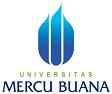 PENGUMUMAN JADWAL SEMINAR PROPOSAL DAN SEMINAR HASIL TESISPROGRAM STUDI MAGISTER MANAJEMENPROGRAM PASCASARJANAQNO.HARI, TGL.JAMN.I.M.N A M ADOSEN PEMBIMBINGDOSEN PENELAAHKON-SEN-TRASITEMPAT/ RUANG01jumat, 13 Juli 2018 Pkl 13.0055116120023Ira Endra KartikaP1: Dr. Enny Ariyanto, SE., M.Si.P2. Dr. Setyo Riyanto, MMMSDMKampus B Menteng M.40202jumat, 13 Juli 2018 Pkl 14.0055115120024Dwi Retno SyafitriP1: Dr. Enny Ariyanto, SE., M.Si.P2. Dr. Setyo Riyanto, MMMSDMKampus B Menteng M.40203jumat, 13 Juli 2018 Pkl 15.0055115120040Rina AyuningtiyasP1: Dr. Enny Ariyanto, SE., M.Si.P2. Dr. Setyo Riyanto, MMMSDMKampus B Menteng M.40204jumat, 13 Juli 2018 Pkl 16.0055116120075Muhammad TakrimP1: Dr. Setyo Riyanto, MMP2. Dr. Enny Ariyanto, SE., M.Si.MSDMKampus B Menteng M.402NO.HARI, TGL.JAMN.I.M.N A M ADOSEN PEMBIMBINGDOSEN PENELAAHKON-SEN-TRASITEMPAT/ RUANG01jumat, 13 Juli 2018 Pkl 17.0055116110045BudiartoP1: Dr. Setyo Riyanto, MM.P2. Dr. Enny Ariyanto, SE., M.Si.MSDMKampus B Menteng M.402